Choisis une des vidéos ci-dessous.Combien de vues a-t-elle obtenu au cours de ses deux premiers jours de mise en ligne ?Au cours de ses quatre premiers jours de mise en ligne ?Fais une estimation pour vérifier la vraisemblance de tes réponses.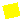 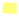 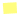 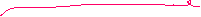 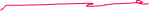 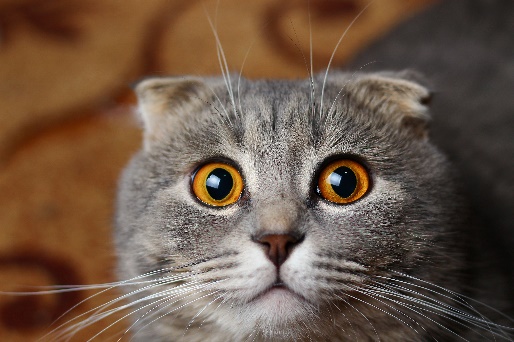 Nombre de vues, chaque jour, les quatre premiers jours en ligneNombre de vues, chaque jour, les quatre premiers jours en ligneNombre de vues, chaque jour, les quatre premiers jours en ligneNombre de vues, chaque jour, les quatre premiers jours en ligneJour 1Jour 2Jour 3Jour 4102 004123 220100 311100 202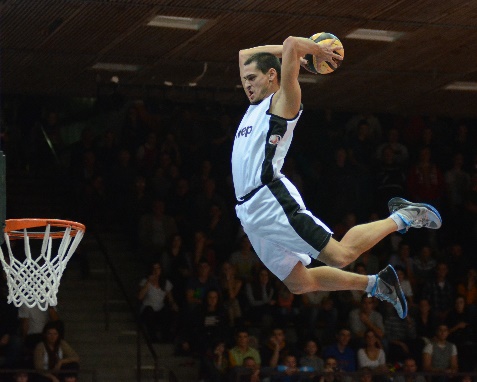 Nombre de vues, chaque jour, les quatre premiers jours en ligneNombre de vues, chaque jour, les quatre premiers jours en ligneNombre de vues, chaque jour, les quatre premiers jours en ligneNombre de vues, chaque jour, les quatre premiers jours en ligneJour 1Jour 2Jour 3Jour 4125 075175 225200 050150 500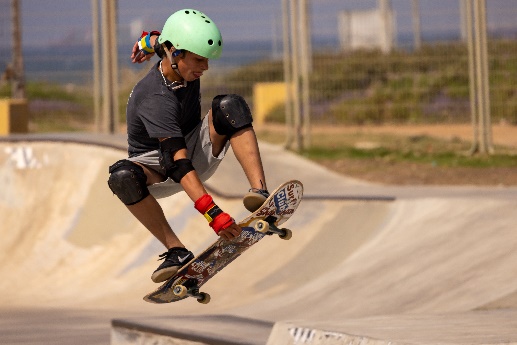 Nombre de vues, chaque jour, les quatre premiers jours en ligneNombre de vues, chaque jour, les quatre premiers jours en ligneNombre de vues, chaque jour, les quatre premiers jours en ligneNombre de vues, chaque jour, les quatre premiers jours en ligneJour 1Jour 2Jour 3Jour 4156 231275 489250 750243 225